PLA DE LECTURA. FITXA DE LECTURA Nº 3 ADAPTADA.PEL·LÍCULA DE CINEhttps://www.cinesa.es/Peliculas/jumanji-siguiente-nivel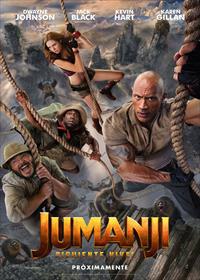 Realiza este juegohttps://wordwall.net/play/742/838/959Quan dura la pel·lícula?Quin gènere és?Quiné s el director?Mira el tráiler.Quins són els actors?